мастерская «Копилка идей» 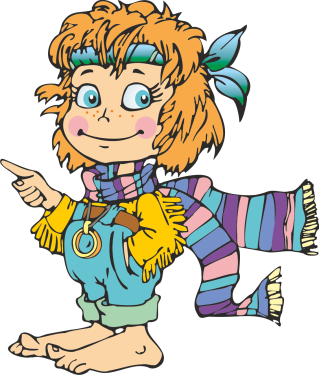 Ф.И.О. Место работы (полностью):Должность:Контактный телефон, email:Когда и где был получен статус тьютора? Пожалуйста, укажите номер сертификата.Краткое описание проекта/идеи: Особенности проекта/идеи (направленность, возрастная группа и т.д.): Список приложенных файлов:Дата: ________________________  